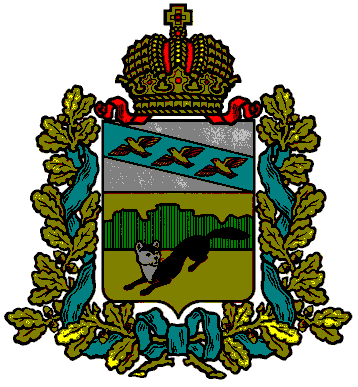 АДМИНИСТРАЦИЯ БОЛЬШЕСОЛДАТСКОГО РАЙОНА КУРСКОЙ ОБЛАСТИР А С П О Р Я Ж Е Н И Еот __18.06.2018г.                 с.Большое Солдатское                №   _121-р_           О продлении срока проведения конкурса по формированию  резерва управленческих кадров Большесолдатского района Курской области                 В связи с низкой активностью претендентов на участие в конкурсе по формированию резерва управленческих кадров Большесолдатского района Курской области:           1. Администрация Большесолдатского района Курской области продлевает срок приёма документов для участия в конкурсе по формированию резерва управленческих кадров Большесолдатского района Курской области до 16.07.2018г. и приглашает принять участие в конкурсе:            а) на должность муниципальной службы,  относящуюся к «главной группе должностей» - начальника архивного отдела  Администрации Большесолдатского  района Курской области;            б) на должности  муниципальных казенных учреждений, относящиеся к  целевой группе «должности  руководителей районных муниципальных казенных учреждений  и предприятий Большесолдатского района»:           -директор МКУ «Управление хозяйственного обслуживания» Большесолдатского района Курской области;           -директор  МКОУ «Бирюковская ООШ» Большесолдатского района Курской области;         -директор  МКОУ «Волоконская СОШ имени Героя Советского Союза Александра Васильевича Забояркина» Большесолдатского района Курской области;           -директор  МКОУ «Нижнегридинская СОШ» Большесолдатского района Курской области.          2.Конкурс по формированию резерва управленческих кадров Большесолдатского района Курской области  состоится 19.07.2018г.                              3.Опубликовать настоящее распоряжение в районной газете «Народная газета» и разместить на официальном сайте Администрации района http//bоl.rkursk.ru.4.Распоряжение вступает в силу со дня его подписания.           Глава Большесолдатского районаКурской области                                                                                    В.П.Зайцев